AT: HOLL AELODAU PWYLLGOR PERSONÉL CYNGOR CYMUNED LLANNONTO:  ALL MEMBERS OF THE PERSONNEL COMMITTEE OF LLANNON COMMUNITY COUNCILDYDDIAD/DATE:  01/02/2023Annwyl Gynghorydd/Dear Councillor,Fe'ch gelwir yma i fynd i Gyfarfod Pwyllgor Personél Cyngor Cymuned Llannon, i'w gynnal yn Y Cwtsh, Parc Y Mynydd Mawr ddydd Llun 6ed Chwefror 2023 am 16:00.You are hereby summoned to attend a Personnel Committee Meeting of Llannon Community Council, to be held in Y Cwtsh, Parc Y Mynydd Mawr on Monday 6th February 2023 at 16:00.AGENDAYmddiheuriadau a rhesymau dros absenoldeb/Apologies and reasons for absence.Datgelu buddiannau/Declarations of interest.I ethol Cadair/To elect a Chair.I werthuso cyflog y Clerc a'r Dirprwy Glerc/To evaluate the salary of the Clerk and Deputy-Clerk.Ystyried cyllideb staffio ar gyfer 2023-2024/To consider staffing budget for 2023-2024.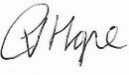 Mrs Clare Hope (Clerc/Clerk)Yn unol â Deddf Cyrff Cyhoeddus (Derbyn i Gyfarfodydd) 1960, a1(2) a Deddf Llywodraeth Leol 1972, a,100(2), gofynnir i aelodau o'r cyhoedd a'r wasg adael y cyfarfod pan nad yw'r eitemau a drafodir er budd y cyhoedd.  Darperir mynediad o bell ar gyfer y cyfarfod hwn ar gais i'r Clerc drwy e-bost: llannonccclerk@outlook.com erbyn 9am on 09/12/22.In accordance with the Public Bodies (Admission to Meetings) Act 1960, s1(2) and the Local Government Act 1972, s,100(2), members of the public and press will be asked to leave the meeting when items discussed are not for the public interest.  Remote access will be provided for this meeting by request to the Clerk via email: llannonccclerk@outlook.com by midday on 06/02/23.Cyngor Cymuned Llannon Community CouncilCyngor Cymuned Llannon Community CouncilCyngor Cymuned Llannon Community Council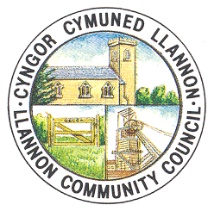 